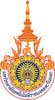  
 มหาวิทยาลัยเทคโนโลยีราชมงคลตะวันออก คณะบริหารธุรกิจและเทคโนโลยีสารสนเทศ		
 						    แลกชั่วโมงสอน			
								วันที่	   เดือน	                 พ.ศ.		
					ภาคปกติ     ภาคนอกเวลาราชการ (จันทร์-ศุกร์)     อาจารย์ประจำ      อาจารย์พิเศษ
    					                    ภาคนอกเวลาราชการ (เสาร์-อาทิตย์) เรื่อง	ขอแลกชั่วโมงสอน
เรียน	คณบดีคณะบริหารธุรกิจและเทคโนโลยีสารสนเทศ
                                    เนื่องด้วยข้าพเจ้า									           มีธุระจำเป็น ด้วยเรื่อง															 ในวัน		ที่	เดือน			พ.ศ.		ไม่สามารถทำการสอนในวัน			ที่		 เดือน			พ.ศ.		วิชา					เวลา		    		จึงขอแลก ชั่วโมงกับ (นาย , นาง , นางสาว)												 ให้ทำการสอนวิชา						แทนข้าพเจ้า และข้าพเจ้าจะสอนแทนในวัน			ที่	 เดือน					พ.ศ.			 			จึงเรียนมาเพื่อโปรดทราบและพิจารณาอนุมัติ (ลงนาม) 					ผู้ขอแลก                     (ลงนาม) 			 	 ผู้ยอมให้แลก        (					)                                        (				)                     		/	     /	            				      /	       /		   

(ลงนาม) 				 	หัวหน้าสาขา                (ลงนาม) 				 หัวหน้าสาขา        (					)                            	 (				  )                     			/		/				        		/	/		(ลงนาม).............................................................	(ลงนาม).............................................................
                            (นางสาวสุมาลี  สมนึก)                                                          (นางสาวสุภาวดี  มีนาภา)
                        รองคณบดีฝ่ายวิชาการและวิจัย                                                 รองคณบดีฝ่ายบริหารและแผน
                      ............../....................../..................                                               ............../....................../..................                                          
                                                   (ลงนาม)....................................................................
                                                                 (นางสาวละอองศรี    เหนี่ยงแจ่ม)
                                                         คณบดีคณะบริหารธุรกิจและเทคโนโลยีสารสนเทศ
                                                               ............./....................../..................                                                                   หมายเหตุ	1.การแลกชั่วโมงสอน ช่วงเวลาก่อนสอบกลางภาค ต้องทำการแลกชั่วโมงสอนให้เสร็จสิ้นก่อนสอบกลางภาค
	2.การแลกชั่วโมงสอน ช่วงเวลาหลังสอบกลางภาค ต้องทำการแลกชั่วโมงสอนให้เสร็จสิ้นก่อนสอบปลายภาค                                             ปรับปรุงครั้งที่ 13 : เมื่อวันที่ 18 ตุลาคม 2565